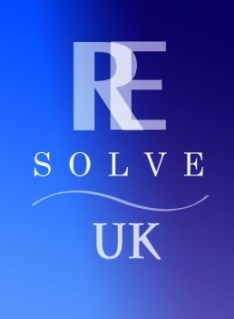 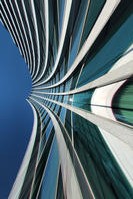 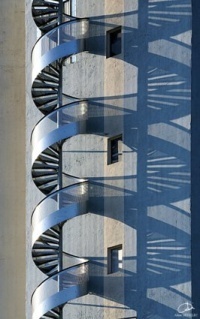 RESOLVE UK MEDIATOR APPLICATION FORMPlease complete as appropriate to the best of your ability  Key Case FeaturesParty A & Solicitor DetailsParty B & Solicitor Details (Continue with other parties as required)I/We hereby apply for the appointment of a Mediator in relation to the above dispute.I/We agree that the mediator’s fees will be shared equally between the parties in the absence of separate agreement.………………………………………………………………………….(Name)Date ………………………………Complete in Word format and then E-Mail to: resolve@resolveukmediation.co.uk  The full mediation fees which are agreed are payable 7 days before the date appointed for the mediation.Parties are responsible for delivering the Core Bundle of Documents, Confidential Briefing Notes and any Position Statements (if required) to the Mediator in good time.Resolve UK and the nominated Mediator reserve the right to charge for any preparatory work in the event that the mediation is cancelled.Resolve UK Summerlands House, Botley Road, Curdridge, Southampton, Hampshire, SO32 2DS Proposed Mediation Date/ TimescaleExisting Court Proceedings/Are proceedings stayed for mediation?Number of PartiesNature of Dispute(short description)Value of ClaimValue of any CounterclaimOther Remedies Claimed Special Requirements/Case FeaturesProposed Venue/Location of MediationParty Name Party Address(Include Party Tel Mob & E-mail below if no solicitor)Solicitor actingLaw FirmLaw Firm AddressSolicitor Tel (Party Tel)Solicitor Mob (Party Mob)Solicitor E-Mail (Party E)Anticipated number of mediation attendeesParty Name Party Address(Include Party Tel Mob & E-mail below if no solicitor) Solicitor actingLaw FirmLaw Firm AddressSolicitor Tel (Party Tel)Solicitor Mob (Party Mob) Solicitor E-Mail (Party E) Anticipated number of mediation attendees